The Commonwealth of MassachusettsExecutive Office of Health and Human ServicesDepartment of Public HealthBureau of Health Professions Licensure250 Washington Street Boston, MA 02108-4619 Tel: 617-973-0800TTY : 617-973-0988www.mass.gov/dph/boards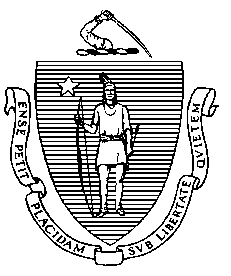                                 The Board of Registration in Pharmacy                                           Defective Drug PreparationPursuant to M.G.L c. 112, § 39D(e), pharmacies that are licensed with the Massachusetts Board of Registration in Pharmacy (Board) shall report to the Board within seven days any defective drug preparation that is a compounded sterile product or complex non-sterile product dispensed or distributed by the pharmacy into, within, or from Massachusetts utilizing this form. Please submit this information to the Board of Registration in Pharmacy at abnormalresults@mass.gov. Any of the same drug preparation remaining in the possession of the pharmacy shall be segregated from active inventory and shall not be distributed or dispensed. A defective drug preparation log documenting the recalled drug preparation shall be kept by the pharmacy and submitted with this report. For more information, please reference the Board’s Pharmacy Requirement to Maintain Defective Drug Preparation Log.  Section A: Pharmacy Demographic Information Please Enter All Information Clearly and Use One Form for Each Event
Name of Pharmacy:           	MA License Number: Address:                            	 City: 	State: 	Zip: Pharmacy Tel. No.:           Pharmacy Fax No.: 	Pharmacy Email: Manager of Record (MOR) / Designated Pharmacist-in-Charge (PIC): 	 		MA Lic. No.:  Section B: Drug Preparation InformationDate and Time Drug Compounded:  		Date and Time Drug Dispensed: Prescription Number: 	Batch/Lot Number (if applicable):       New Prescription   or    Refill Prescription   or    Other: Patient Name: How was original prescription/order received?  Written   or    Telephone/Verbal   or    Fax   or    Electronic☐ Check if this medication was shipped out of state from a pharmacy located in Massachusetts.        If so, please enter which state:  Reason for Recall: Were recipients of the defective drug preparation(s) contacted?  Yes  No Was the defective drug preparation retrieved from the patient(s)?  Yes  No Was the compounded drug utilized by the patient(s)?  Yes  No	If yes, did the patient(s) experience any adverse event(s)?  Yes  NoSection C: Root Cause and Corrective ActionsDescription of Root Cause(s) Identified: Description of Corrective Action(s): If the there was a serious adverse drug event related to the drug preparation in question, please immediately submit the Board’s Serious Adverse Drug Event reporting form.I certify that the foregoing information is correct to the best of my knowledge and belief.  I further certify that I am the individual listed below and that I completed this form. Print Name of MOR or their designee / or PIC	Title				Date___________________________________________________			Signature			Contact Phone #Drug Preparation InformationPrescribedDispensedCompound nameGeneric Drug Name(s)/ IngredientsPotency/Strength/Concentration (units)Quantity (units)Dosage FormInstructions